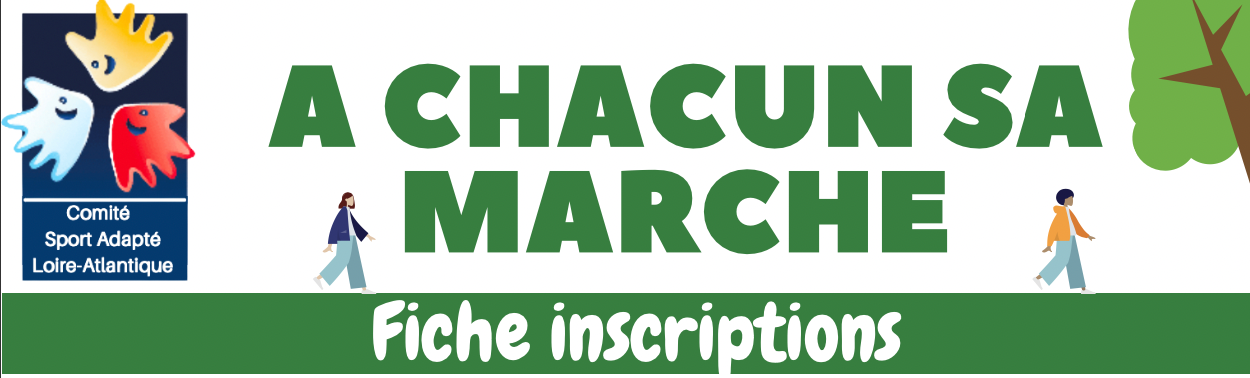 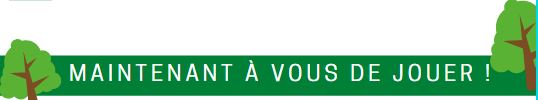 NOM DU RÉFÉRENT : …………………………………..MAIL : ………………………………………………………PORTABLE : ……………………………………………….ETABLISSEMENT/CLUB : ……………………………….NOM DE L’ÉQUIPE : ……………………………………………………………..FICHE D’INSCRIPTIONSFICHE D’INSCRIPTIONSFICHE D’INSCRIPTIONSFICHE D’INSCRIPTIONSFICHE D’INSCRIPTIONSNOM/PRENOMSEXEANNEE DE NAISSANCESi Licencié, mettre son numéro de licence 12345678